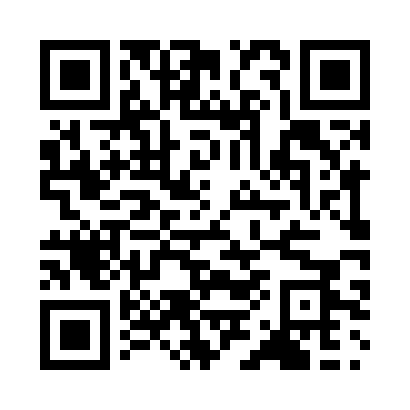 Prayer times for Akombo, CongoWed 1 May 2024 - Fri 31 May 2024High Latitude Method: NonePrayer Calculation Method: Muslim World LeagueAsar Calculation Method: ShafiPrayer times provided by https://www.salahtimes.comDateDayFajrSunriseDhuhrAsrMaghribIsha1Wed4:345:4611:513:115:557:032Thu4:345:4611:503:115:557:033Fri4:345:4511:503:115:557:034Sat4:345:4511:503:115:557:035Sun4:335:4511:503:125:557:036Mon4:335:4511:503:125:557:037Tue4:335:4511:503:125:557:038Wed4:335:4511:503:125:557:039Thu4:335:4511:503:125:557:0310Fri4:325:4511:503:125:557:0311Sat4:325:4511:503:135:557:0312Sun4:325:4511:503:135:557:0313Mon4:325:4511:503:135:557:0314Tue4:325:4511:503:135:557:0415Wed4:325:4511:503:135:557:0416Thu4:325:4511:503:135:557:0417Fri4:315:4511:503:145:557:0418Sat4:315:4511:503:145:557:0419Sun4:315:4511:503:145:557:0420Mon4:315:4511:503:145:557:0521Tue4:315:4511:503:145:567:0522Wed4:315:4511:503:155:567:0523Thu4:315:4511:503:155:567:0524Fri4:315:4511:503:155:567:0525Sat4:315:4511:503:155:567:0626Sun4:315:4511:513:165:567:0627Mon4:315:4511:513:165:567:0628Tue4:315:4511:513:165:567:0629Wed4:315:4511:513:165:577:0730Thu4:315:4511:513:165:577:0731Fri4:315:4611:513:175:577:07